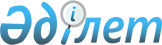 О внесении изменений и дополнения в решение маслихата района Бәйтерек от 9 января 2019 года № 29-3 "О бюджете сельских округов района Бәйтерек на 2019-2021 годы"
					
			Утративший силу
			
			
		
					Решение маслихата района Бәйтерек Западно-Казахстанской области от 15 июля 2019 года № 36-2. Зарегистрировано Департаментом юстиции Западно-Казахстанской области 19 июля 2019 года № 5747. Утратило силу решением маслихата района Бәйтерек Западно-Казахстанской области от 20 февраля 2020 года № 44-4
      Сноска. Утратило силу решением маслихата района Бәйтерек Западно-Казахстанской области от 20.02.2020 № 44-4 (вводится в действие со дня первого официального опубликования).
      В соответствии с Бюджетным кодексом Республики Казахстан от 4 декабря 2008 года, Законом Республики Казахстан от 23 января 2001 года "О местном государственном управлении и самоуправлении в Республике Казахстан" маслихат района РЕШИЛ:
      1. Внести в решение маслихата района Бәйтерек от 9 января 2019 года № 29 - 3 "О бюджете сельских округов района Бәйтерек на 2019-2021 годы" (зарегистрированное в Реестре государственной регистрации нормативных правовых актов № 5523, опубликованное 28 января 2019 года в Эталонном контрольном банке нормативных правовых актов Республики Казахстан ) следующие изменения и дополнение:
      заголовок указанного решения изложить в следующей редакции:
      "О бюджете сельских округов района Бәйтерек на 2019-2021 годы";
      пункт 1 изложить в следующей редакции:
      "1. Утвердить бюджет Дарьинского сельского округа на 2019-2021 годы согласно приложениям 1, 2 и 3 соответственно, в том числе на 2019 год в следующих объемах:
      1) доходы – 40 321 тысяча тенге:
      налоговые поступления – 16 184 тысячи тенге;
      неналоговые поступления – 100 тысяч тенге;
      поступления от продажи основного капитала – 0 тенге;
      поступления трансфертов – 24 037 тысяч тенге;
      2) затраты – 46 859 тысяч тенге;
      3) чистое бюджетное кредитование – 0 тенге:
      бюджетные кредиты – 0 тенге;
      погашение бюджетных кредитов – 0 тенге;
      4) сальдо по операциям с финансовыми активами – 0 тенге:
      приобретение финансовых активов – 0 тенге;
      поступления от продажи финансовых активов государства – 0 тенге;
      5) дефицит (профицит) бюджета – -6 538 тысяч тенге;
      6) финансирование дефицита (использование профицита) бюджета – 6 538 тысяч тенге:
      поступления займов – 0 тенге;
      погашение займов – 0 тенге;
      используемые остатки бюджетных средств – 6 538 тысяч тенге.";
      пункт 2 изложить в следующей редакции:
      "2. Утвердить бюджет сельского округа Достық на 2019-2021 годы согласно приложениям 4, 5 и 6 соответственно, в том числе на 2019 год в следующих объемах:
      1) доходы – 31 238 тысяч тенге:
      налоговые поступления – 4 710 тысяч тенге;
      неналоговые поступления – 30 тысяч тенге;
      поступления от продажи основного капитала – 0 тенге;
      поступления трансфертов – 26 498 тысяч тенге;
      2) затраты – 32 537 тысяч тенге;
      3) чистое бюджетное кредитование – 0 тенге:
      бюджетные кредиты – 0 тенге; 
      погашение бюджетных кредитов – 0 тенге;
      4) сальдо по операциям с финансовыми активами – 0 тенге:
      приобретение финансовых активов – 0 тенге;
      поступления от продажи финансовых активов государства – 0 тенге;
      5) дефицит (профицит) бюджета – - 1 299 тысяч тенге;
      6) финансирование дефицита (использование профицита) бюджета – 1 299 тысяч тенге:
      поступления займов – 0 тенге;
      погашение займов – 0 тенге;
      используемые остатки бюджетных средств – 1 299 тысяч тенге.";
      пункт 3 изложить в следующей редакции:
      "3. Утвердить бюджет Кушумского сельского округа на 2019-2021 годы согласно приложениям 7, 8 и 9 соответственно, в том числе на 2019 год в следующих объемах:
      1) доходы – 30 220 тысяч тенге:
      налоговые поступления – 9 060 тысяч тенге;
      неналоговые поступления – 0 тенге;
      поступления от продажи основного капитала – 0 тенге;
      поступления трансфертов – 21 160 тысяч тенге;
      2) затраты – 30 349 тысяч тенге;
      3) чистое бюджетное кредитование – 0 тенге:
      бюджетные кредиты – 0 тенге; 
      погашение бюджетных кредитов – 0 тенге;
      4) сальдо по операциям с финансовыми активами – 0 тенге:
      приобретение финансовых активов – 0 тенге;
      поступления от продажи финансовых активов государства – 0 тенге;
      5) дефицит (профицит) бюджета – - 129 тысяч тенге;
      6) финансирование дефицита (использование профицита) бюджета – 129 тысяч тенге:
      поступления займов – 0 тенге;
      погашение займов – 0 тенге;
      используемые остатки бюджетных средств – 129 тысяч тенге.";
      пункт 4 изложить в следующей редакции:
      "4. Утвердить бюджет сельского округа Махамбет на 2019-2021 годы согласно приложениям 10, 11 и 12 соответственно, в том числе на 2019 год в следующих объемах:
      1) доходы – 23 424 тысячи тенге:
      налоговые поступления – 3 560 тысяч тенге;
      неналоговые поступления – 200 тысяч тенге;
      поступления от продажи основного капитала – 0 тенге;
      поступления трансфертов – 19 664 тысячи тенге;
      2) затраты – 23 809 тысяч тенге;
      3) чистое бюджетное кредитование – 0 тенге:
      бюджетные кредиты – 0 тенге; 
      погашение бюджетных кредитов – 0 тенге;
      4) сальдо по операциям с финансовыми активами – 0 тенге:
      приобретение финансовых активов – 0 тенге;
      поступления от продажи финансовых активов государства – 0 тенге;
      5) дефицит (профицит) бюджета – - 385 тысяч тенге;
      6) финансирование дефицита (использование профицита) бюджета – 
      385 тысяч тенге:
      поступления займов – 0 тенге;
      погашение займов – 0 тенге;
      используемые остатки бюджетных средств – 385 тысяч тенге.";
      пункт 5 изложить в следующей редакции:
      "5. Утвердить бюджет Мичуринского сельского округа на 2019-2021 годы согласно приложениям 13, 14 и 15 соответственно, в том числе на 2019 год в следующих объемах:
      1) доходы – 44 640 тысяч тенге:
      налоговые поступления – 38 945 тысяч тенге;
      неналоговые поступления – 175 тысяч тенге;
      поступления от продажи основного капитала – 0 тенге;
      поступления трансфертов – 5 520 тысяч тенге;
      2) затраты – 58 026 тысяч тенге;
      3) чистое бюджетное кредитование – 0 тенге:
      бюджетные кредиты – 0 тенге;
      погашение бюджетных кредитов – 0 тенге;
      4) сальдо по операциям с финансовыми активами – 0 тенге:
      приобретение финансовых активов – 0 тенге;
      поступления от продажи финансовых активов государства – 0 тенге;
      5) дефицит (профицит) бюджета – - 13 386 тысяч тенге;
      6) финансирование дефицита (использование профицита) бюджета – 13 386 тысяч тенге:
      поступления займов – 0 тенге;
      погашение займов – 0 тенге;
      используемые остатки бюджетных средств – 13 386 тысяч тенге.";
      пункт 6 изложить в следующей редакции:
      "6. Утвердить бюджет Переметнинского сельского округа на 2019-2021 годы согласно приложениям 16, 17 и 18 соответственно, в том числе на 2019 год в следующих объемах:
      1) доходы – 58 724 тысячи тенге:
      налоговые поступления – 18 860 тысяч тенге;
      неналоговые поступления – 330 тысяч тенге;
      поступления от продажи основного капитала – 0 тенге;
      поступления трансфертов – 39 534 тысячи тенге;
      2) затраты – 60 309 тысяч тенге;
      3) чистое бюджетное кредитование – 0 тенге:
      бюджетные кредиты – 0 тенге; 
      погашение бюджетных кредитов – 0 тенге;
      4) сальдо по операциям с финансовыми активами – 0 тенге:
      приобретение финансовых активов – 0 тенге;
      поступления от продажи финансовых активов государства – 0 тенге;
      5) дефицит (профицит) бюджета – - 1585 тысяч тенге;
      6) финансирование дефицита (использование профицита) бюджета –
      1585 тысяч тенге:
      поступления займов – 0 тенге;
      погашение займов – 0 тенге;
      используемые остатки бюджетных средств – 1585 тысяч тенге.";
      пункт 7 изложить в следующей редакции:
      "7. Утвердить бюджет Трекинского сельского округа на 2019-2021 годы согласно приложениям 19, 20 и 21 соответственно, в том числе на 2019 год в следующих объемах:
      1) доходы – 29 012 тысяч тенге:
      налоговые поступления – 13 896 тысяч тенге;
      неналоговые поступления – 0 тенге;
      поступления от продажи основного капитала – 0 тенге;
      поступления трансфертов – 15 116 тысяч тенге;
      2) затраты – 30 010 тысяч тенге;
      3) чистое бюджетное кредитование – 0 тенге:
      бюджетные кредиты – 0 тенге; 
      погашение бюджетных кредитов – 0 тенге;
      4) сальдо по операциям с финансовыми активами – 0 тенге:
      приобретение финансовых активов – 0 тенге;
      поступления от продажи финансовых активов государства – 0 тенге;
      5) дефицит (профицит) бюджета – - 998 тысяч тенге;
      6) финансирование дефицита (использование профицита) бюджета – 998 тысяч тенге:
      поступления займов – 0 тенге;
      погашение займов – 0 тенге;
      используемые остатки бюджетных средств – 998 тысяч тенге.";
      пункт 8 изложить в следующей редакции:
      "8. Утвердить бюджет Щаповского сельского округа на 2019-2021 годы согласно приложениям 22, 23 и 24 соответственно, в том числе на 2019 год в следующих объемах:
      1) доходы – 21 371 тысяча тенге:
      налоговые поступления – 17 346 тысяч тенге;
      неналоговые поступления – 0 тенге;
      поступления от продажи основного капитала – 0 тенге;
      поступления трансфертов – 4 025 тысяч тенге;
      2) затраты – 36 441 тысяча тенге;
      3) чистое бюджетное кредитование – 0 тенге:
      бюджетные кредиты – 0 тенге; 
      погашение бюджетных кредитов – 0 тенге;
      4) сальдо по операциям с финансовыми активами – 0 тенге:
      приобретение финансовых активов – 0 тенге;
      поступления от продажи финансовых активов государства – 0 тенге;
      5) дефицит (профицит) бюджета – - 15 070 тысяч тенге;
      6) финансирование дефицита (использование профицита) бюджета – 15 070 тысяч тенге:
      поступления займов – 0 тенге;
      погашение займов – 0 тенге;
      используемые остатки бюджетных средств – 15 070 тысяч тенге.";
      пункт 9 изложить в следующей редакции:
      "9. Утвердить бюджет Январцевского сельского округа на 2019-2021 годы" согласно приложениям 25, 26 и 27 соответственно, в том числе на 2019 год в следующих объемах:
      1) доходы – 39 005 тысяч тенге:
      налоговые поступления – 8 845 тысяч тенге;
      неналоговые поступления – 1 530 тысяч тенге;
      поступления от продажи основного капитала – 0 тенге;
      поступления трансфертов – 28 630 тысяч тенге;
      2) затраты – 43 241 тысяча тенге;
      3) чистое бюджетное кредитование – 0 тенге:
      бюджетные кредиты – 0 тенге;
      погашение бюджетных кредитов – 0 тенге;
      4) сальдо по операциям с финансовыми активами – 0 тенге:
      приобретение финансовых активов – 0 тенге;
      поступления от продажи финансовых активов государства – 0 тенге;
      5) дефицит (профицит) бюджета – - 4 236 тысяч тенге;
      6) финансирование дефицита (использование профицита) бюджета – 4 236 тысяч тенге:
      поступления займов – 0 тенге;
      погашение займов – 0 тенге;
      используемые остатки бюджетных средств – 4 236 тысяч тенге.";
      пункт 12 изложить в следующей редакции:
      "12. Учесть в бюджетах сельских округов на 2019 год поступление целевых текущих трансфертов из республиканского бюджета на повышение заработной платы отдельных категорий гражданских служащих, работников организаций, содержащихся за счет средств государственного бюджета, работников казенных предприятий в связи с изменением размера минимальной заработной платы в общей сумме 26 803 тысячи тенге:
      Дарьинский сельский округ – 3 426 тысяч тенге;
      сельский округ Достык – 4 204 тысячи тенге;
      Кушумский сельский округ –2 875 тысяч тенге;
      сельский округ Махамбет – 2 775 тысяч тенге;
      Мичуринский сельский округ – 3 707 тысяч тенге;
      Переметнинский сельский округ – 2 133 тысячи тенге;
      Трекинский сельский округ – 2 581 тысяча тенге;
      Щаповский сельский округ – 465 тысяч тенге;
      Январцевский сельский округ – 4 637 тысяч тенге.";
      дополнить пунктом 12-1 следующего содержания:
      "12-1. Учесть в бюджетах сельских округов на 2019 год поступление целевых текущих трансфертов из республиканского бюджета на повышение заработной платы отдельных категорий административных государственных служащих в общей сумме 12 511 тысяч тенге:
      Дарьинский сельский округ – 1 535 тысяч тенге;
      сельский округ Достык – 1 490 тысяч тенге;
      Кушумский сельский округ –1 334 тысячи тенге;
      сельский округ Махамбет – 921 тысяча тенге;
      Мичуринский сельский округ – 1 698 тысяч тенге;
      Переметнинский сельский округ – 1 514 тысяч тенге;
      Трекинский сельский округ – 1 461 тысяча тенге;
      Щаповский сельский округ – 1 135 тысяч тенге;
      Январцевский сельский округ – 1 423 тысячи тенге.";
      пункт 14-1 изложить в следующей редакции:
      "14-1. Учесть в бюджетах сельских округов на 2019 год поступление целевых текущих трансфертов из районного бюджета в общей сумме 6 308 тысяч тенге:
      Дарьинский сельский округ – 115 тысяч тенге;
      сельский округ Достык – 115 тысяч тенге;
      Кушумский сельский округ – 295 тысяч тенге;
      сельский округ Махамбет – 115 тысяч тенге;
      Мичуринский сельский округ – 115 тысяч тенге;
      Переметнинский сельский округ – 4 784 тысячи тенге;
      Трекинский сельский округ – 114 тысяч тенге;
      Щаповский сельский округ – 541 тысяча тенге;
      Январцевский сельский округ – 114 тысяч тенге.";
      приложения 1,4,7,10,13,16,19,22,25 к указанному решению изложить в новой редакции согласно приложениям 1,2,3,4,5,6,7,8,9 к настоящему решению.
      2. Руководителю аппарата маслихата района (Г.Терехов) обеспечить государственную регистрацию данного решения в органах юстиции, его официальное опубликование в Эталонном контрольном банке нормативных правовых актов Республики Казахстан и в средствах массовой информации.
      3. Настоящее решение вводится в действие с 1 января 2019 года. Бюджет Дарьинского сельского округа на 2019 год
      тысяч тенге Бюджет сельского округа Достық на 2019 год
      тысяч тенге Бюджет Кушумского сельского округа на 2019 год
      тысяч тенге Бюджет сельского округа Махамбет на 2019 год
      тысяч тенге Бюджет Мичуринского сельского округа на 2019 год
      тысяч тенге Бюджет Переметнинского сельского округа на 2019 год
      тысяч тенге Бюджет Трекинского сельского округа на 2019 год 
      тысяч тенге Бюджет Щаповского сельского округа на 2019 год 
      тысяч тенге Бюджет Январцевского сельского округа на 2019 год
      тысяч тенге
					© 2012. РГП на ПХВ «Институт законодательства и правовой информации Республики Казахстан» Министерства юстиции Республики Казахстан
				Приложение 1
к решению маслихата
района Бәйтерек
от 15 июля 2019 года № 36-2Приложение 1
к решению маслихата 
района Бәйтерек
от 9 января 2019 года № 29-3
Категория
Категория
Категория
Категория
Категория
Категория
Сумма
Класс
Класс
Класс
Класс
Класс
Сумма
Подкласс
Подкласс
Подкласс
Подкласс
Сумма
Специфика
Специфика
Специфика
Сумма
Наименование
Сумма
1) Доходы
40 321
1
Налоговые поступления
16 184
01
Подоходный налог
6 784
2
Индивидуальный подоходный налог
6 784
04
Hалоги на собственность
9 340
1
Hалоги на имущество
140
3
Земельный налог
300
4
Hалог на транспортные средства
8 900
05
Внутренние налоги на товары, работы и услуги
60
4
Сборы за ведение предпринимательской и профессиональной деятельности
60
2
Неналоговые поступления
100
01
Доходы от государственной собственности
100
5
Доходы от аренды имущества, находящегося в государственной собственности
100
3
Поступления от продажи основного капитала
0
4
Поступления трансфертов
24 037
02
Трансферты из вышестоящих органов государственного управления
24 037
3
Трансферты из районного (города областного значения) бюджета
24 037
Функциональная группа
Функциональная группа
Функциональная группа
Функциональная группа
Функциональная группа
Функциональная группа
Сумма
Функциональная подгруппа
Функциональная подгруппа
Функциональная подгруппа
Функциональная подгруппа
Функциональная подгруппа
Сумма
Администратор бюджетных программ
Администратор бюджетных программ
Администратор бюджетных программ
Администратор бюджетных программ
Сумма
Программа
Программа
Программа
Сумма
Подпрограмма
Подпрограмма
Сумма
Наименование
Сумма
2) Затраты
46 859 
01
Государственные услуги общего характера
32 920
1
Представительные, исполнительные и другие органы, выполняющие общие функции государственного управления
32 920
124
Аппарат акима города районного значения, села, поселка, сельского округа
32 920
001
Услуги по обеспечению деятельности акима города районного значения, села, поселка, сельского округа
32 920
07
Жилищно-коммунальное хозяйство
13 939
3
Благоустройство населенных пунктов
13 939
124
Аппарат акима города районного значения, села, поселка, сельского округа
13 939
008
Освещение улиц в населенных пунктах
11 403
009
Обеспечение санитарии населенных пунктов
1 181
011
Благоустройство и озеленение населенных пунктов
1 355
3) Чистое бюджетное кредитование
0
Бюджетные кредиты
0
Категория 
Категория 
Категория 
Категория 
Категория 
Категория 
Сумма
Класс 
Класс 
Класс 
Класс 
Класс 
Сумма
Подкласс
Подкласс
Подкласс
Подкласс
Сумма
Специфика
Специфика
Специфика
Сумма
Наименование
Сумма
5
Погашение бюджетных кредитов 
0
01
Погашение бюджетных кредитов
0
1
Погашение бюджетных кредитов, выданных из государственного бюджета 
0
Функциональная группа
Функциональная группа
Функциональная группа
Функциональная группа
Функциональная группа
Функциональная группа
Сумма
Функциональная подгруппа
Функциональная подгруппа
Функциональная подгруппа
Функциональная подгруппа
Функциональная подгруппа
Сумма
Администратор бюджетных программ
Администратор бюджетных программ
Администратор бюджетных программ
Администратор бюджетных программ
Сумма
Программа
Программа
Программа
Сумма
 Подпрограмма
 Подпрограмма
Сумма
Наименование
Сумма
4) Сальдо по операциям с финансовыми активами
0
Приобретение финансовых активов
0
Категория 
Категория 
Категория 
Категория 
Категория 
Категория 
Сумма
Класс
Класс
Класс
Класс
Класс
Сумма
Подкласс
Подкласс
Подкласс
Подкласс
Сумма
Специфика
Специфика
Специфика
Сумма
Наименование
Сумма
6
Поступления от продажи финансовых активов государства
0
01
Поступления от продажи финансовых активов государства
0
1
Поступление от продажи финансовых активов внутри страны
0
5) Дефицит (профицит) бюджета
-6 538
6) Финансирование дефицита (использование профицита) бюджета 
6 538
7
Поступление займов
0
01
Внутренние государственные займы
0
2
Договоры займа
0
Функциональная группа
Функциональная группа
Функциональная группа
Функциональная группа
Функциональная группа
Функциональная группа
Сумма
Функциональная подгруппа
Функциональная подгруппа
Функциональная подгруппа
Функциональная подгруппа
Функциональная подгруппа
Сумма
Администратор бюджетных программ
Администратор бюджетных программ
Администратор бюджетных программ
Администратор бюджетных программ
Сумма
Программа
Программа
Программа
Программа
Сумма
Подпрограмма
Подпрограмма
Подпрограмма
Сумма
Наименование
Сумма
16
Погашение займов 
0
Категория
Категория
Категория
Категория
Категория
Категория
Сумма
Класс
Класс
Класс
Класс
Класс
Сумма
Подкласс
Подкласс
Подкласс
Подкласс
Сумма
Специфика
Специфика
Специфика
Сумма
Наименование 
Сумма
8
Используемые остатки бюджетных средств
6 538
01
Остатки бюджетных средств
6 538
1
Свободные остатки бюджетных средств
6 538Приложение 2 
к решению маслихата
района Бәйтерек
от 15 июля 2019 года №36-2Приложение 4
к решению маслихата
района Бәйтерек
от 9 января 2019 года № 29-3
Категория
Категория
Категория
Категория
Категория
Категория
Сумма
Класс
Класс
Класс
Класс
Класс
Сумма
Подкласс
Подкласс
Подкласс
Подкласс
Сумма
Специфика
Специфика
Специфика
Сумма
Наименование
Сумма
1) Доходы
31 238
1
Налоговые поступления
4 710
01
Подоходный налог
730
2
Индивидуальный подоходный налог
730
04
Hалоги на собственность
3 980
1
Hалоги на имущество
79
3
Земельный налог
280
4
Hалог на транспортные средства
3 621
2
Неналоговые поступления
30
01
Доходы от государственной собственности
30
5
Доходы от аренды имущества, находящегося в государственной собственности
30
3
Поступления от продажи основного капитала
0
4
Поступления трансфертов
26 498
02
Трансферты из вышестоящих органов государственного управления
26 498
3
Трансферты из районного (города областного значения) бюджета
26 498
Функциональная группа
Функциональная группа
Функциональная группа
Функциональная группа
Функциональная группа
Функциональная группа
Сумма
Функциональная подгруппа
Функциональная подгруппа
Функциональная подгруппа
Функциональная подгруппа
Функциональная подгруппа
Сумма
Администратор бюджетных программ
Администратор бюджетных программ
Администратор бюджетных программ
Администратор бюджетных программ
Сумма
 Программа
 Программа
 Программа
Сумма
Подпрограмма
Подпрограмма
Сумма
Наименование
Сумма
2) Затраты
32 537
01
Государственные услуги общего характера
31 279
1
Представительные, исполнительные и другие органы, выполняющие общие функции государственного управления
31 279
124
Аппарат акима города районного значения, села, поселка, сельского округа
31 279
001
Услуги по обеспечению деятельности акима города районного значения, села, поселка, сельского округа
31 279
07
Жилищно-коммунальное хозяйство
1 258
3
Благоустройство населенных пунктов
1 258
124
Аппарат акима города районного значения, села, поселка, сельского округа
1 258
008
Освещение улиц в населенных пунктах
1 258
3) Чистое бюджетное кредитование
0
Бюджетные кредиты
0
Категория 
Категория 
Категория 
Категория 
Категория 
Категория 
Сумма
Класс 
Класс 
Класс 
Класс 
Класс 
Сумма
Подкласс
Подкласс
Подкласс
Подкласс
Сумма
Специфика
Специфика
Специфика
Сумма
Наименование
Сумма
5
Погашение бюджетных кредитов 
0
01
Погашение бюджетных кредитов
0
1
Погашение бюджетных кредитов, выданных из государственного бюджета 
0
Функциональная группа
Функциональная группа
Функциональная группа
Функциональная группа
Функциональная группа
Функциональная группа
Сумма
Функциональная подгруппа
Функциональная подгруппа
Функциональная подгруппа
Функциональная подгруппа
Функциональная подгруппа
Сумма
Администратор бюджетных программ
Администратор бюджетных программ
Администратор бюджетных программ
Администратор бюджетных программ
Сумма
Программа
Программа
Программа
Сумма
 Подпрограмма
 Подпрограмма
Сумма
Наименование
Сумма
4) Сальдо по операциям с финансовыми активами
0
Приобретение финансовых активов
0
Категория 
Категория 
Категория 
Категория 
Категория 
Категория 
Сумма
Класс
Класс
Класс
Класс
Класс
Сумма
Подкласс
Подкласс
Подкласс
Подкласс
Сумма
Специфика
Специфика
Специфика
Сумма
Наименование
Сумма
6
Поступления от продажи финансовых активов государства
0
01
Поступления от продажи финансовых активов государства
0
1
Поступление от продажи финансовых активов внутри страны
0
5) Дефицит (профицит) бюджета
-1 299
6) Финансирование дефицита (использование профицита) бюджета 
1 299
7
Поступление займов
0
01
Внутренние государственные займы
0
2
Договоры займа
0
Функциональная группа
Функциональная группа
Функциональная группа
Функциональная группа
Функциональная группа
Функциональная группа
Сумма
Функциональная подгруппа
Функциональная подгруппа
Функциональная подгруппа
Функциональная подгруппа
Функциональная подгруппа
Сумма
Администратор бюджетных программ
Администратор бюджетных программ
Администратор бюджетных программ
Администратор бюджетных программ
Сумма
Программа
Программа
Программа
Программа
Сумма
Подпрограмма
Подпрограмма
Подпрограмма
Сумма
Наименование
Сумма
16
Погашение займов 
0
Категория
Категория
Категория
Категория
Категория
Категория
Сумма
Класс
Класс
Класс
Класс
Класс
Сумма
Подкласс
Подкласс
Подкласс
Подкласс
Сумма
Специфика
Специфика
Специфика
Сумма
Наименование 
Сумма
8
Используемые остатки бюджетных средств
1 299
01
Остатки бюджетных средств
1 299
1
Свободные остатки бюджетных средств
1 299Приложение 3
к решению маслихата
района Бәйтерек
от 15 июля 2019 года №36-2Приложение 7
к решению маслихата
района Бәйтерек
от 9 января 2019 года № 29-3
Категория
Категория
Категория
Категория
Категория
Категория
Сумма
Класс
Класс
Класс
Класс
Класс
Сумма
Подкласс
Подкласс
Подкласс
Подкласс
Сумма
Специфика
Специфика
Специфика
Сумма
Наименование
Сумма
1) Доходы
30 220
1
Налоговые поступления
9 060
01
Подоходный налог
3 730
2
Индивидуальный подоходный налог
3 730
04
Hалоги на собственность
5 330
1
Hалоги на имущество
120
3
Земельный налог
170
4
Hалог на транспортные средства
5 040
2
Неналоговые поступления
0
3
Поступления от продажи основного капитала
0
4
Поступления трансфертов
21 160
02
Трансферты из вышестоящих органов государственного управления
21 160
3
Трансферты из районного (города областного значения) бюджета
21 160
Функциональная группа
Функциональная группа
Функциональная группа
Функциональная группа
Функциональная группа
Функциональная группа
Сумма
Функциональная подгруппа
Функциональная подгруппа
Функциональная подгруппа
Функциональная подгруппа
Функциональная подгруппа
Сумма
Администратор бюджетных программ
Администратор бюджетных программ
Администратор бюджетных программ
Администратор бюджетных программ
Сумма
 Программа
 Программа
 Программа
Сумма
Подпрограмма
Подпрограмма
Сумма
Наименование
Сумма
2) Затраты
30 349 
01
Государственные услуги общего характера
26 629
1
Представительные, исполнительные и другие органы, выполняющие общие функции государственного управления
26 629
124
Аппарат акима города районного значения, села, поселка, сельского округа
26 629
001
Услуги по обеспечению деятельности акима города районного значения, села, поселка, сельского округа
26 629
07
Жилищно-коммунальное хозяйство
3 720
3
Благоустройство населенных пунктов
3 720
124
Аппарат акима города районного значения, села, поселка, сельского округа
3 720
008
Освещение улиц в населенных пунктах
3 431
009
Обеспечение санитарии населенных пунктов
180
011
Благоустройство и озеленение населенных пунктов
109
3) Чистое бюджетное кредитование
0
Бюджетные кредиты
0
Категория 
Категория 
Категория 
Категория 
Категория 
Категория 
Сумма
Класс 
Класс 
Класс 
Класс 
Класс 
Сумма
Подкласс
Подкласс
Подкласс
Подкласс
Сумма
Специфика
Специфика
Специфика
Сумма
Наименование
Сумма
5
Погашение бюджетных кредитов 
0
01
Погашение бюджетных кредитов
0
1
Погашение бюджетных кредитов, выданных из государственного бюджета 
0
Функциональная группа
Функциональная группа
Функциональная группа
Функциональная группа
Функциональная группа
Функциональная группа
Сумма
Функциональная подгруппа
Функциональная подгруппа
Функциональная подгруппа
Функциональная подгруппа
Функциональная подгруппа
Сумма
Администратор бюджетных программ
Администратор бюджетных программ
Администратор бюджетных программ
Администратор бюджетных программ
Сумма
Программа
Программа
Программа
Сумма
 Подпрограмма
 Подпрограмма
Сумма
Наименование
Сумма
4) Сальдо по операциям с финансовыми активами
0
Приобретение финансовых активов
0
Категория 
Категория 
Категория 
Категория 
Категория 
Категория 
Сумма
Класс
Класс
Класс
Класс
Класс
Сумма
Подкласс
Подкласс
Подкласс
Подкласс
Сумма
Специфика
Специфика
Специфика
Сумма
Наименование
Сумма
6
Поступления от продажи финансовых активов государства
0
01
Поступления от продажи финансовых активов государства
0
1
Поступление от продажи финансовых активов внутри страны
0
5) Дефицит (профицит) бюджета
-129
6) Финансирование дефицита (использование профицита) бюджета 
129
7
Поступление займов
0
01
Внутренние государственные займы
0
2
Договоры займа
0
Функциональная группа
Функциональная группа
Функциональная группа
Функциональная группа
Функциональная группа
Функциональная группа
Сумма
Функциональная подгруппа
Функциональная подгруппа
Функциональная подгруппа
Функциональная подгруппа
Функциональная подгруппа
Сумма
Администратор бюджетных программ
Администратор бюджетных программ
Администратор бюджетных программ
Администратор бюджетных программ
Сумма
Программа
Программа
Программа
Программа
Сумма
Подпрограмма
Подпрограмма
Подпрограмма
Сумма
Наименование
Сумма
16
Погашение займов 
0
Категория
Категория
Категория
Категория
Категория
Категория
Сумма
Класс
Класс
Класс
Класс
Класс
Сумма
Подкласс
Подкласс
Подкласс
Подкласс
Сумма
Специфика
Специфика
Специфика
Сумма
Наименование 
Сумма
8
Используемые остатки бюджетных средств
129
01
Остатки бюджетных средств
129
1
Свободные остатки бюджетных средств
129Приложение 4
к решению маслихата
района Бәйтерек
от 15 июля 2019 года №36-2Приложение 10
к решению маслихата
района Бәйтерек
от 9 января 2019 года № 29-3
Категория
Категория
Категория
Категория
Категория
Категория
Сумма
Класс
Класс
Класс
Класс
Класс
Сумма
Подкласс
Подкласс
Подкласс
Подкласс
Сумма
Специфика
Специфика
Специфика
Сумма
Наименование
Сумма
1) Доходы
23 424
1
Налоговые поступления
3 560
01
Подоходный налог
1 179
2
Индивидуальный подоходный налог
1 179
04
Hалоги на собственность
2 381
1
Hалоги на имущество
31
3
Земельный налог
150
4
Hалог на транспортные средства
2 200
2
Неналоговые поступления
200
01
Доходы от государственной собственности
200
5
Доходы от аренды имущества, находящегося в государственной собственности
200
3
Поступления от продажи основного капитала
0
4
Поступления трансфертов
19 664
02
Трансферты из вышестоящих органов государственного управления
19 664
3
Трансферты из районного (города областного значения) бюджета
19 664
Функциональная группа
Функциональная группа
Функциональная группа
Функциональная группа
Функциональная группа
Функциональная группа
Сумма
Функциональная подгруппа
Функциональная подгруппа
Функциональная подгруппа
Функциональная подгруппа
Функциональная подгруппа
Сумма
Администратор бюджетных программ
Администратор бюджетных программ
Администратор бюджетных программ
Администратор бюджетных программ
Сумма
Программа
Программа
Программа
Сумма
Подпрограмма
Подпрограмма
Сумма
Наименование
Сумма
2) Затраты
23 809
01
Государственные услуги общего характера
20 874
1
Представительные, исполнительные и другие органы, выполняющие общие функции государственного управления
20 874
124
Аппарат акима города районного значения, села, поселка, сельского округа
20 874
001
Услуги по обеспечению деятельности акима города районного значения, села, поселка, сельского округа
20 874
07
Жилищно-коммунальное хозяйство
2 935
3
Благоустройство населенных пунктов
2 935
124
Аппарат акима города районного значения, села, поселка, сельского округа
2 935
008
Освещение улиц в населенных пунктах
2 585
009
Обеспечение санитарии населенных пунктов
250
011
Благоустройство и озеленение населенных пунктов
100
3) Чистое бюджетное кредитование
0
Бюджетные кредиты
0
Категория 
Категория 
Категория 
Категория 
Категория 
Категория 
Сумма
Класс 
Класс 
Класс 
Класс 
Класс 
Сумма
Подкласс
Подкласс
Подкласс
Подкласс
Сумма
Специфика
Специфика
Специфика
Сумма
Наименование
Сумма
5
Погашение бюджетных кредитов 
0
01
Погашение бюджетных кредитов
0
1
Погашение бюджетных кредитов, выданных из государственного бюджета 
0
Функциональная группа
Функциональная группа
Функциональная группа
Функциональная группа
Функциональная группа
Функциональная группа
Сумма
Функциональная подгруппа
Функциональная подгруппа
Функциональная подгруппа
Функциональная подгруппа
Функциональная подгруппа
Сумма
Администратор бюджетных программ
Администратор бюджетных программ
Администратор бюджетных программ
Администратор бюджетных программ
Сумма
Программа
Программа
Программа
Сумма
 Подпрограмма
 Подпрограмма
Сумма
Наименование
Сумма
4) Сальдо по операциям с финансовыми активами
0
Приобретение финансовых активов
0
Категория 
Категория 
Категория 
Категория 
Категория 
Категория 
Сумма
Класс
Класс
Класс
Класс
Класс
Сумма
Подкласс
Подкласс
Подкласс
Подкласс
Сумма
Специфика
Специфика
Специфика
Сумма
Наименование
Сумма
6
Поступления от продажи финансовых активов государства
0
01
Поступления от продажи финансовых активов государства
0
1
Поступление от продажи финансовых активов внутри страны
0
5) Дефицит (профицит) бюджета
-385
6) Финансирование дефицита (использование профицита) бюджета 
385
7
Поступление займов
0
01
Внутренние государственные займы
0
2
Договоры займа
0
Функциональная группа
Функциональная группа
Функциональная группа
Функциональная группа
Функциональная группа
Функциональная группа
Сумма
Функциональная подгруппа
Функциональная подгруппа
Функциональная подгруппа
Функциональная подгруппа
Функциональная подгруппа
Сумма
Администратор бюджетных программ
Администратор бюджетных программ
Администратор бюджетных программ
Администратор бюджетных программ
Сумма
Программа
Программа
Программа
Программа
Сумма
Подпрограмма
Подпрограмма
Подпрограмма
Сумма
Наименование
Сумма
16
Погашение займов 
0
Категория
Категория
Категория
Категория
Категория
Категория
Сумма
Класс
Класс
Класс
Класс
Класс
Сумма
Подкласс
Подкласс
Подкласс
Подкласс
Сумма
Специфика
Специфика
Специфика
Сумма
Наименование 
Сумма
8
Используемые остатки бюджетных средств
385
01
Остатки бюджетных средств
385
1
Свободные остатки бюджетных средств
385Приложение 5
к решению маслихата
района Бәйтерек
от 15 июля 2019 года №36-2Приложение 13
к решению маслихатарайона Бәйтерек
от 9 января 2019 года № 29-3
Категория
Категория
Категория
Категория
Категория
Категория
Сумма
Класс
Класс
Класс
Класс
Класс
Сумма
Подкласс
Подкласс
Подкласс
Подкласс
Сумма
Специфика
Специфика
Специфика
Сумма
Наименование
Сумма
1) Доходы
44 640
1
Налоговые поступления
38 945
01
Подоходный налог
23 410
2
Индивидуальный подоходный налог
23 410
04
Hалоги на собственность
15 400
1
Hалоги на имущество
650
3
Земельный налог
1 750
4
Hалог на транспортные средства
13 000
05
Внутренние налоги на товары, работы и услуги
135
4
Сборы за ведение предпринимательской и профессиональной деятельности
135
2
Неналоговые поступления
175
01
Доходы от государственной собственности
175
5
Доходы от аренды имущества, находящегося в государственной собственности
175
3
Поступления от продажи основного капитала
0
4
Поступления трансфертов
5 520
02
Трансферты из вышестоящих органов государственного управления
5 520
3
Трансферты из районного (города областного значения) бюджета
5 520
Функциональная группа
Функциональная группа
Функциональная группа
Функциональная группа
Функциональная группа
Функциональная группа
Сумма
Функциональная подгруппа
Функциональная подгруппа
Функциональная подгруппа
Функциональная подгруппа
Функциональная подгруппа
Сумма
Администратор бюджетных программ
Администратор бюджетных программ
Администратор бюджетных программ
Администратор бюджетных программ
Сумма
Программа
Программа
Программа
Сумма
Подпрограмма
Подпрограмма
Сумма
Наименование
Сумма
2) Затраты
58 026
01
Государственные услуги общего характера
29 863
1
Представительные, исполнительные и другие органы, выполняющие общие функции государственного управления
29 863
124
Аппарат акима города районного значения, села, поселка, сельского округа
29 863
001
Услуги по обеспечению деятельности акима города районного значения, села, поселка, сельского округа
29 863
07
Жилищно-коммунальное хозяйство
28 163
3
Благоустройство населенных пунктов
28 163
124
Аппарат акима города районного значения, села, поселка, сельского округа
28 163
008
Освещение улиц в населенных пунктах
12 531
009
Обеспечение санитарии населенных пунктов
2 000
011
Благоустройство и озеленение населенных пунктов
11 632
12
Транспорт и коммуникации
2 000
1
Автомобильный транспорт
2 000
124
Аппарат акима города районного значения, села, поселка, сельского округа
2 000
013
Обеспечение функционирования автомобильных дорог в городах районного значения, селах, поселках, сельских округах
2 000
3) Чистое бюджетное кредитование
0
Бюджетные кредиты
0
Категория 
Категория 
Категория 
Категория 
Категория 
Категория 
Сумма
Класс 
Класс 
Класс 
Класс 
Класс 
Сумма
Подкласс
Подкласс
Подкласс
Подкласс
Сумма
Специфика
Специфика
Специфика
Сумма
Наименование
Сумма
5
Погашение бюджетных кредитов 
0
01
Погашение бюджетных кредитов
0
1
Погашение бюджетных кредитов, выданных из государственного бюджета 
0
Функциональная группа
Функциональная группа
Функциональная группа
Функциональная группа
Функциональная группа
Функциональная группа
Сумма
Функциональная подгруппа
Функциональная подгруппа
Функциональная подгруппа
Функциональная подгруппа
Функциональная подгруппа
Сумма
Администратор бюджетных программ
Администратор бюджетных программ
Администратор бюджетных программ
Администратор бюджетных программ
Сумма
Программа
Программа
Программа
Сумма
 Подпрограмма
 Подпрограмма
Сумма
Наименование
Сумма
4) Сальдо по операциям с финансовыми активами
0
Приобретение финансовых активов
0
Категория 
Категория 
Категория 
Категория 
Категория 
Категория 
Сумма
Класс
Класс
Класс
Класс
Класс
Сумма
Подкласс
Подкласс
Подкласс
Подкласс
Сумма
Специфика
Специфика
Специфика
Сумма
Наименование
Сумма
6
Поступления от продажи финансовых активов государства
0
01
Поступления от продажи финансовых активов государства
0
1
Поступление от продажи финансовых активов внутри страны
0
5) Дефицит (профицит) бюджета
-13 386
6) Финансирование дефицита (использование профицита) бюджета 
13 386
7
Поступление займов
0
01
Внутренние государственные займы
0
2
Договоры займа
0
Функциональная группа
Функциональная группа
Функциональная группа
Функциональная группа
Функциональная группа
Функциональная группа
Сумма
Функциональная подгруппа
Функциональная подгруппа
Функциональная подгруппа
Функциональная подгруппа
Функциональная подгруппа
Сумма
Администратор бюджетных программ
Администратор бюджетных программ
Администратор бюджетных программ
Администратор бюджетных программ
Сумма
Программа
Программа
Программа
Программа
Сумма
Подпрограмма
Подпрограмма
Подпрограмма
Сумма
Наименование
Сумма
16
Погашение займов 
0
Категория
Категория
Категория
Категория
Категория
Категория
Сумма
Класс
Класс
Класс
Класс
Класс
Сумма
Подкласс
Подкласс
Подкласс
Подкласс
Сумма
Специфика
Специфика
Специфика
Сумма
Наименование 
Сумма
8
Используемые остатки бюджетных средств
13 386
01
Остатки бюджетных средств
13 386
1
Свободные остатки бюджетных средств
13 386Приложение 6
к решению маслихата
района Бәйтерек
от 15 июля 2019 года №36-2Приложение 16
к решению маслихата
райоа Бәйтерек
от 9 января 2019 года № 29-3
Категория
Категория
Категория
Категория
Категория
Категория
Сумма
Класс
Класс
Класс
Класс
Класс
Сумма
Подкласс
Подкласс
Подкласс
Подкласс
Сумма
Специфика
Специфика
Специфика
Сумма
Наименование
Сумма
1) Доходы
58 724
1
Налоговые поступления
18 860
01
Подоходный налог
9 002
2
Индивидуальный подоходный налог
9 002
04
Hалоги на собственность
9 858
1
Hалоги на имущество
288
3
Земельный налог
670
4
Hалог на транспортные средства
8 900
2
Неналоговые поступления
330
01
Доходы от государственной собственности
330
5
Доходы от аренды имущества, находящегося в государственной собственности
330
3
Поступления от продажи основного капитала
0
4
Поступления трансфертов
39 534
02
Трансферты из вышестоящих органов государственного управления
39 534
3
Трансферты из районного (города областного значения) бюджета
39 534
Функциональная группа
Функциональная группа
Функциональная группа
Функциональная группа
Функциональная группа
Функциональная группа
Сумма
Функциональная подгруппа
Функциональная подгруппа
Функциональная подгруппа
Функциональная подгруппа
Функциональная подгруппа
Сумма
Администратор бюджетных программ
Администратор бюджетных программ
Администратор бюджетных программ
Администратор бюджетных программ
Сумма
Программа
Программа
Программа
Сумма
Подпрограмма
Подпрограмма
Сумма
Наименование
Сумма
2) Затраты
60 309
01
Государственные услуги общего характера
26 391
1
Представительные, исполнительные и другие органы, выполняющие общие функции государственного управления
26 391
124
Аппарат акима города районного значения, села, поселка, сельского округа
26 391
001
Услуги по обеспечению деятельности акима города районного значения, села, поселка, сельского округа
26 391
04
Образование
695
2
Начальное, основное среднее и общее среднее образование
695
124
Аппарат акима города районного значения, села, поселка, сельского округа
695
005
Организация бесплатного подвоза учащихся до ближайшей школы и обратно в сельской местности
695
07
Жилищно-коммунальное хозяйство
33 223
3
Благоустройство населенных пунктов
33 223
124
Аппарат акима города районного значения, села, поселка, сельского округа
33 223
008
Освещение улиц в населенных пунктах
23 173
009
Обеспечение санитарии населенных пунктов
2 000
011
Благоустройство и озеленение населенных пунктов
8 050
3) Чистое бюджетное кредитование
0
Бюджетные кредиты
0
Категория 
Категория 
Категория 
Категория 
Категория 
Категория 
Сумма
Класс 
Класс 
Класс 
Класс 
Класс 
Сумма
Подкласс
Подкласс
Подкласс
Подкласс
Сумма
Специфика
Специфика
Специфика
Сумма
Наименование
Сумма
5
Погашение бюджетных кредитов 
0
01
Погашение бюджетных кредитов
0
1
Погашение бюджетных кредитов, выданных из государственного бюджета 
0
Функциональная группа
Функциональная группа
Функциональная группа
Функциональная группа
Функциональная группа
Функциональная группа
Сумма
Функциональная подгруппа
Функциональная подгруппа
Функциональная подгруппа
Функциональная подгруппа
Функциональная подгруппа
Сумма
Администратор бюджетных программ
Администратор бюджетных программ
Администратор бюджетных программ
Администратор бюджетных программ
Сумма
Программа
Программа
Программа
Сумма
 Подпрограмма
 Подпрограмма
Сумма
Наименование
Сумма
4) Сальдо по операциям с финансовыми активами
0
Приобретение финансовых активов
0
Категория 
Категория 
Категория 
Категория 
Категория 
Категория 
Сумма
Класс
Класс
Класс
Класс
Класс
Сумма
Подкласс
Подкласс
Подкласс
Подкласс
Сумма
Специфика
Специфика
Специфика
Сумма
Наименование
Сумма
6
Поступления от продажи финансовых активов государства
0
01
Поступления от продажи финансовых активов государства
0
1
Поступление от продажи финансовых активов внутри страны
0
5) Дефицит (профицит) бюджета
- 1 585
6) Финансирование дефицита (использование профицита) бюджета 
1 585
7
Поступление займов
0
01
Внутренние государственные займы
0
2
Договоры займа
0
Функциональная группа
Функциональная группа
Функциональная группа
Функциональная группа
Функциональная группа
Функциональная группа
Сумма
Функциональная подгруппа
Функциональная подгруппа
Функциональная подгруппа
Функциональная подгруппа
Функциональная подгруппа
Сумма
Администратор бюджетных программ
Администратор бюджетных программ
Администратор бюджетных программ
Администратор бюджетных программ
Сумма
Программа
Программа
Программа
Программа
Сумма
Подпрограмма
Подпрограмма
Подпрограмма
Сумма
Наименование
Сумма
16
Погашение займов 
0
Категория
Категория
Категория
Категория
Категория
Категория
Сумма
Класс
Класс
Класс
Класс
Класс
Сумма
Подкласс
Подкласс
Подкласс
Подкласс
Сумма
Специфика
Специфика
Специфика
Сумма
Наименование 
Сумма
8
Используемые остатки бюджетных средств
1 585
01
Остатки бюджетных средств
1 585
1
Свободные остатки бюджетных средств
1 585Приложение 7
к решению маслихата
района Бәйтерек
от 15 июля 2019 года №36-2Приложение 19
к решению маслихат
района Бәйтерек
от 9 января 2019 года № 29-3
Категория
Категория
Категория
Категория
Категория
Категория
Сумма
Класс
Класс
Класс
Класс
Класс
Сумма
Подкласс
Подкласс
Подкласс
Подкласс
Сумма
Специфика
Специфика
Специфика
Сумма
Наименование
Сумма
1) Доходы
29 012
1
Налоговые поступления
13 896
01
Подоходный налог
7 471
2
Индивидуальный подоходный налог
7 471
04
Hалоги на собственность
6 425
1
Hалоги на имущество
155
3
Земельный налог
300
4
Hалог на транспортные средства
5 970
2
Неналоговые поступления
0
3
Поступления от продажи основного капитала
0
4
Поступления трансфертов
15 116
02
Трансферты из вышестоящих органов государственного управления
15 116
3
Трансферты из районного (города областного значения) бюджета
15 116
Функциональная группа
Функциональная группа
Функциональная группа
Функциональная группа
Функциональная группа
Функциональная группа
Сумма
Функциональная подгруппа
Функциональная подгруппа
Функциональная подгруппа
Функциональная подгруппа
Функциональная подгруппа
Сумма
Администратор бюджетных программ
Администратор бюджетных программ
Администратор бюджетных программ
Администратор бюджетных программ
Сумма
 Программа
 Программа
 Программа
Сумма
Подпрограмма
Подпрограмма
Сумма
Наименование
Сумма
2) Затраты
30 010
01
Государственные услуги общего характера
25 820
1
Представительные, исполнительные и другие органы, выполняющие общие функции государственного управления
25 820
124
Аппарат акима города районного значения, села, поселка, сельского округа
25 820
001
Услуги по обеспечению деятельности акима города районного значения, села, поселка, сельского округа
25 820
07
Жилищно-коммунальное хозяйство
3 690
3
Благоустройство населенных пунктов
3 690
124
Аппарат акима города районного значения, села, поселка, сельского округа
3 690
008
Освещение улиц в населенных пунктах
3 467
011
Благоустройство и озеленение населенных пунктов
223
12
Транспорт и коммуникации
500
1
Автомобильный транспорт
500
124
Аппарат акима города районного значения, села, поселка, сельского округа
500
013
Обеспечение функционирования автомобильных дорог в городах районного значения, селах, поселках, сельских округах
500
3) Чистое бюджетное кредитование
0
Бюджетные кредиты
0
Категория 
Категория 
Категория 
Категория 
Категория 
Категория 
Сумма
Класс 
Класс 
Класс 
Класс 
Класс 
Сумма
Подкласс
Подкласс
Подкласс
Подкласс
Сумма
Специфика
Специфика
Специфика
Сумма
Наименование
Сумма
5
Погашение бюджетных кредитов 
0
01
Погашение бюджетных кредитов
0
1
Погашение бюджетных кредитов, выданных из государственного бюджета 
0
Функциональная группа
Функциональная группа
Функциональная группа
Функциональная группа
Функциональная группа
Функциональная группа
Сумма
Функциональная подгруппа
Функциональная подгруппа
Функциональная подгруппа
Функциональная подгруппа
Функциональная подгруппа
Сумма
Администратор бюджетных программ
Администратор бюджетных программ
Администратор бюджетных программ
Администратор бюджетных программ
Сумма
Программа
Программа
Программа
Сумма
 Подпрограмма
 Подпрограмма
Сумма
Наименование
Сумма
4) Сальдо по операциям с финансовыми активами
0
Приобретение финансовых активов
0
Категория 
Категория 
Категория 
Категория 
Категория 
Категория 
Сумма
Класс
Класс
Класс
Класс
Класс
Сумма
Подкласс
Подкласс
Подкласс
Подкласс
Сумма
Специфика
Специфика
Специфика
Сумма
Наименование
Сумма
6
Поступления от продажи финансовых активов государства
0
01
Поступления от продажи финансовых активов государства
0
1
Поступление от продажи финансовых активов внутри страны
0
5) Дефицит (профицит) бюджета
-998
6) Финансирование дефицита (использование профицита) бюджета 
998
7
Поступление займов
0
01
Внутренние государственные займы
0
2
Договоры займа
0
Функциональная группа
Функциональная группа
Функциональная группа
Функциональная группа
Функциональная группа
Функциональная группа
Сумма
Функциональная подгруппа
Функциональная подгруппа
Функциональная подгруппа
Функциональная подгруппа
Функциональная подгруппа
Сумма
Администратор бюджетных программ
Администратор бюджетных программ
Администратор бюджетных программ
Администратор бюджетных программ
Сумма
Программа
Программа
Программа
Программа
Сумма
Подпрограмма
Подпрограмма
Подпрограмма
Сумма
Наименование
Сумма
16
Погашение займов 
0
Категория
Категория
Категория
Категория
Категория
Категория
Сумма
Класс
Класс
Класс
Класс
Класс
Сумма
Подкласс
Подкласс
Подкласс
Подкласс
Сумма
Специфика
Специфика
Специфика
Сумма
Наименование 
Сумма
8
Используемые остатки бюджетных средств
998
01
Остатки бюджетных средств
998
1
Свободные остатки бюджетных средств
998Приложение 8
к решению маслихата
района Бәйтерек
от 15 июля 2019 года №36-2Приложение 22
к решению маслихата
района Бәйтерек
от 9 января 2019 года № 29-3
Категория
Категория
Категория
Категория
Категория
Категория
Сумма
Класс
Класс
Класс
Класс
Класс
Сумма
Подкласс
Подкласс
Подкласс
Подкласс
Сумма
Специфика
Специфика
Специфика
Сумма
Наименование
Сумма
1) Доходы
21 371
1
Налоговые поступления
17 346
01
Подоходный налог
15 386
2
Индивидуальный подоходный налог
15 386
04
Hалоги на собственность
1 960
1
Hалоги на имущество
40
3
Земельный налог
150
4
Hалог на транспортные средства
1 770
2
Неналоговые поступления
0
3
Поступления от продажи основного капитала
0
4
Поступления трансфертов
4 025
02
Трансферты из вышестоящих органов государственного управления
4 025
3
Трансферты из районного (города областного значения) бюджета
4 025
Функциональная группа
Функциональная группа
Функциональная группа
Функциональная группа
Функциональная группа
Функциональная группа
Сумма
Функциональная подгруппа
Функциональная подгруппа
Функциональная подгруппа
Функциональная подгруппа
Функциональная подгруппа
Сумма
Администратор бюджетных программ
Администратор бюджетных программ
Администратор бюджетных программ
Администратор бюджетных программ
Сумма
 Программа
 Программа
 Программа
Сумма
Подпрограмма
Подпрограмма
Сумма
Наименование
Сумма
2) Затраты
36 441
01
Государственные услуги общего характера
16 614
1
Представительные, исполнительные и другие органы, выполняющие общие функции государственного управления
16 614
124
Аппарат акима города районного значения, села, поселка, сельского округа
16 614
001
Услуги по обеспечению деятельности акима города районного значения, села, поселка, сельского округа
16 614
07
Жилищно-коммунальное хозяйство
19 827
3
Благоустройство населенных пунктов
19 827
124
Аппарат акима города районного значения, села, поселка, сельского округа
19 827
008
Освещение улиц в населенных пунктах
3 795
009
Обеспечение санитарии населенных пунктов
427
011
Благоустройство и озеленение населенных пунктов
15 605
3) Чистое бюджетное кредитование
0
Бюджетные кредиты
0
Категория 
Категория 
Категория 
Категория 
Категория 
Категория 
Сумма
Класс 
Класс 
Класс 
Класс 
Класс 
Сумма
Подкласс
Подкласс
Подкласс
Подкласс
Сумма
Специфика
Специфика
Специфика
Сумма
Наименование
Сумма
5
Погашение бюджетных кредитов 
0
01
Погашение бюджетных кредитов
0
1
Погашение бюджетных кредитов, выданных из государственного бюджета 
0
Функциональная группа
Функциональная группа
Функциональная группа
Функциональная группа
Функциональная группа
Функциональная группа
Сумма
Функциональная подгруппа
Функциональная подгруппа
Функциональная подгруппа
Функциональная подгруппа
Функциональная подгруппа
Сумма
Администратор бюджетных программ
Администратор бюджетных программ
Администратор бюджетных программ
Администратор бюджетных программ
Сумма
Программа
Программа
Программа
Сумма
 Подпрограмма
 Подпрограмма
Сумма
Наименование
Сумма
4) Сальдо по операциям с финансовыми активами
0
Приобретение финансовых активов
0
Категория 
Категория 
Категория 
Категория 
Категория 
Категория 
Сумма
Класс
Класс
Класс
Класс
Класс
Сумма
Подкласс
Подкласс
Подкласс
Подкласс
Сумма
Специфика
Специфика
Специфика
Сумма
Наименование
Сумма
6
Поступления от продажи финансовых активов государства
0
01
Поступления от продажи финансовых активов государства
0
1
Поступление от продажи финансовых активов внутри страны
0
5) Дефицит (профицит) бюджета
- 15 070
6) Финансирование дефицита (использование профицита) бюджета 
15 070
7
Поступление займов
0
01
Внутренние государственные займы
0
2
Договоры займа
0
Функциональная группа
Функциональная группа
Функциональная группа
Функциональная группа
Функциональная группа
Функциональная группа
Сумма
Функциональная подгруппа
Функциональная подгруппа
Функциональная подгруппа
Функциональная подгруппа
Функциональная подгруппа
Сумма
Администратор бюджетных программ
Администратор бюджетных программ
Администратор бюджетных программ
Администратор бюджетных программ
Сумма
Программа
Программа
Программа
Программа
Сумма
Подпрограмма
Подпрограмма
Подпрограмма
Сумма
Наименование
Сумма
16
Погашение займов 
0
Категория
Категория
Категория
Категория
Категория
Категория
Сумма
Класс
Класс
Класс
Класс
Класс
Сумма
Подкласс
Подкласс
Подкласс
Подкласс
Сумма
Специфика
Специфика
Специфика
Сумма
Наименование 
Сумма
8
Используемые остатки бюджетных средств
15 070
01
Остатки бюджетных средств
15 070
1
Свободные остатки бюджетных средств
15 070Приложение 9
к решению маслихата
района Бәйтерек
от 15 июля 2019 года №36-2 Приложение 25
к решению маслихата
района Бәйтерек
от 9 января 2019 года № 29-3
Категория
Категория
Категория
Категория
Категория
Категория
Сумма
Класс
Класс
Класс
Класс
Класс
Сумма
Подкласс
Подкласс
Подкласс
Подкласс
Сумма
Специфика
Специфика
Специфика
Сумма
Наименование
Сумма
1) Доходы
39 005
1
Налоговые поступления
8 845
01
Подоходный налог
5 614
2
Индивидуальный подоходный налог
5 614
04
Hалоги на собственность
3 231
1
Hалоги на имущество
54
3
Земельный налог
125
4
Hалог на транспортные средства
3 052
2
Неналоговые поступления
1 530
01
Доходы от государственной собственности
30
5
Доходы от аренды имущества, находящегося в государственной собственности
30
06
Прочие неналоговые поступления
1 500
1
Прочие неналоговые поступления
1 500
3
Поступления от продажи основного капитала
0
4
Поступления трансфертов
28 630
02
Трансферты из вышестоящих органов государственного управления
28 630
3
Трансферты из городского, районного бюджета 
28 630
Функциональная группа
Функциональная группа
Функциональная группа
Функциональная группа
Функциональная группа
Функциональная группа
Сумма
Функциональная подгруппа
Функциональная подгруппа
Функциональная подгруппа
Функциональная подгруппа
Функциональная подгруппа
Сумма
Администратор бюджетных программ
Администратор бюджетных программ
Администратор бюджетных программ
Администратор бюджетных программ
Сумма
 Программа
 Программа
 Программа
Сумма
Подпрограмма
Подпрограмма
Сумма
Наименование
Сумма
2) Затраты
43 241
01
Государственные услуги общего характера
32 092
1
Представительные, исполнительные и другие органы, выполняющие общие функции государственного управления
32 092
124
Аппарат акима города районного значения, села, поселка, сельского округа
32 092
001
Услуги по обеспечению деятельности акима города районного значения, села, поселка, сельского округа
32 092
07
Жилищно-коммунальное хозяйство
11 149
3
Благоустройство населенных пунктов
11 149
124
Аппарат акима города районного значения, села, поселка, сельского округа
11 149
008
Освещение улиц в населенных пунктах
4 980
011
Благоустройство и озеленение населенных пунктов
6 169
3) Чистое бюджетное кредитование
0
Бюджетные кредиты
0
Категория 
Категория 
Категория 
Категория 
Категория 
Категория 
Сумма
Класс 
Класс 
Класс 
Класс 
Класс 
Сумма
Подкласс
Подкласс
Подкласс
Подкласс
Сумма
Специфика
Специфика
Специфика
Сумма
Наименование
Сумма
5
Погашение бюджетных кредитов 
0
01
Погашение бюджетных кредитов
0
1
Погашение бюджетных кредитов, выданных из государственного бюджета 
0
Функциональная группа
Функциональная группа
Функциональная группа
Функциональная группа
Функциональная группа
Функциональная группа
Сумма
Функциональная подгруппа
Функциональная подгруппа
Функциональная подгруппа
Функциональная подгруппа
Функциональная подгруппа
Сумма
Администратор бюджетных программ
Администратор бюджетных программ
Администратор бюджетных программ
Администратор бюджетных программ
Сумма
Программа
Программа
Программа
Сумма
 Подпрограмма
 Подпрограмма
Сумма
Наименование
Сумма
4) Сальдо по операциям с финансовыми активами
0
Приобретение финансовых активов
0
Категория 
Категория 
Категория 
Категория 
Категория 
Категория 
Сумма
Класс
Класс
Класс
Класс
Класс
Сумма
Подкласс
Подкласс
Подкласс
Подкласс
Сумма
Специфика
Специфика
Специфика
Сумма
Наименование
Сумма
6
Поступления от продажи финансовых активов государства
0
01
Поступления от продажи финансовых активов государства
0
1
Поступление от продажи финансовых активов внутри страны
0
5) Дефицит (профицит) бюджета
- 4236
6) Финансирование дефицита (использование профицита) бюджета 
4 236
7
Поступление займов
0
01
Внутренние государственные займы
0
2
Договоры займа
0
Функциональная группа
Функциональная группа
Функциональная группа
Функциональная группа
Функциональная группа
Функциональная группа
Сумма
Функциональная подгруппа
Функциональная подгруппа
Функциональная подгруппа
Функциональная подгруппа
Функциональная подгруппа
Сумма
Администратор бюджетных программ
Администратор бюджетных программ
Администратор бюджетных программ
Администратор бюджетных программ
Сумма
Программа
Программа
Программа
Программа
Сумма
Подпрограмма
Подпрограмма
Подпрограмма
Сумма
Наименование
Сумма
16
Погашение займов 
0
Категория
Категория
Категория
Категория
Категория
Категория
Сумма
Класс
Класс
Класс
Класс
Класс
Сумма
Подкласс
Подкласс
Подкласс
Подкласс
Сумма
Специфика
Специфика
Специфика
Сумма
Наименование 
Сумма
8
Используемые остатки бюджетных средств
4 236
01
Остатки бюджетных средств
4 236
1
Свободные остатки бюджетных средств
4 236